Publicado en Bilbao el 03/11/2020 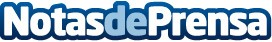 Recolocación de profesionales afectados por el COVID. Talio colabora en el Proyecto 3R EmpresaEl programa 3R busca la incorporación de profesionales afectados por la Covid al sector ICTA, orientándoles al conocimiento y al uso de las nuevas tecnologías. Un proyecto de la Diputación de Bizkaia y Gara, quienes financiarán la actividad en su totalidadDatos de contacto:Eva Garcia94 651 99 90Nota de prensa publicada en: https://www.notasdeprensa.es/recolocacion-de-profesionales-afectados-por-el Categorias: Programación Hardware País Vasco Software Ciberseguridad Recursos humanos http://www.notasdeprensa.es